ILMU BUDAYA DASARPERAN BUDAYA DAERAH MEMPERKOKOH KETAHANAN BUDAYA NASIONAL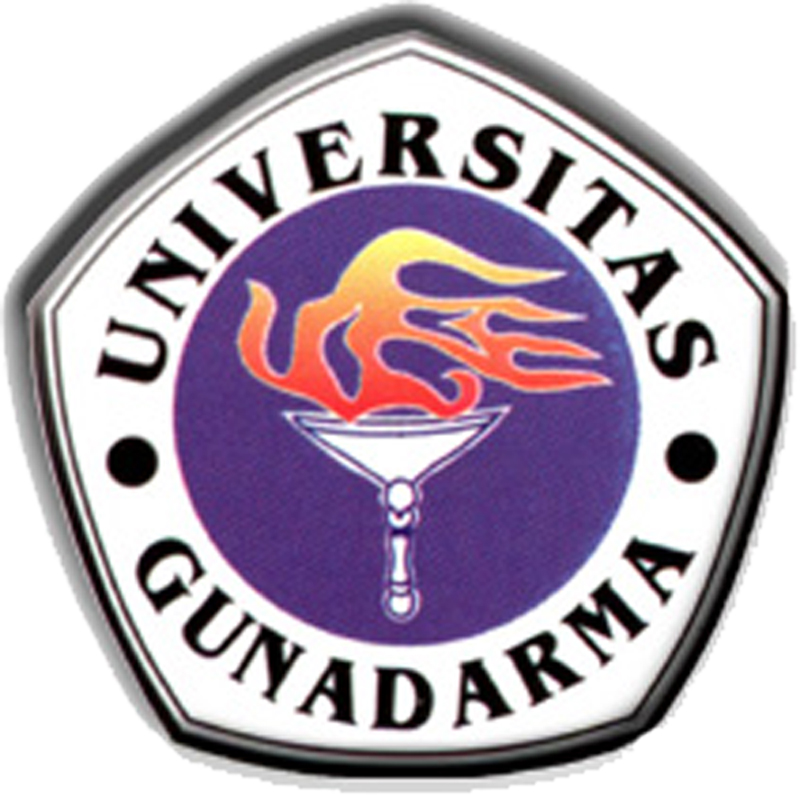 PENULIS		: SLAMET HIDAYATULLOHNPM			: 16210628KELAS		: 1EA21FAKULTAS		: EKONOMIJURUSAN		: MANAJEMEN                                              Mata Kuliah  :  Ilmu Budaya DasarDosen : Muhammad Burhan AminTopik Makalah Peran Budaya Daerah Memperkokoh KetahananBudaya NasionalKelas  :  1-EA21Dateline Makalah : 16 Oktober 2010Tanggal Penyerahan atau Upload Makalah  :  16 Oktober 2010P E R N Y A T A A NDengan ini saya menyatakan bahwa seluruh pekerjaan dalam penyusunan makalah ini saya buat sendiri tanpa meniru atau mengutip dari tim / pihak lain.Apabila terbukti tidak benar, saya siap menerima konsekuensi untuk mendapat nilai 1/100 untuk mata kuliah ini.P e n y u s u n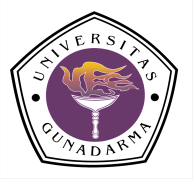 Program Sarjana Ekonomi ManajemenUNIVERSITAS GUNADARMAKATA PENGANTARSegala puji dan syukur kehadirat Allah SWT atas segala rahmat dan karunia-Nya sehingga saya dapat menyelesaikan makalah ini. Shalawat serta salam tak lupa saya panjatkan kepada junjungan Nabi besar Muhammad SAW beserta para keluarga, sahabat dan para umatnya yang insya Allah setia sampai akhir Zaman. Makalah ini disusun guna melengkapi tugas Ilmu Budaya Dasar. Dalam penyusunan makalah ini, dengan kerja keras dan dukungan dari berbagai pihak, saya telah berusaha untuk dapat memberikan serta mencapai hasil yang semaksimal mungkin dan sesuai dengan harapan, walaupun di dalam pembuatannya saya menghadapi berbagai kesulitan karena keterbatasan ilmu pengetahuan dan keterampilan yang saya miliki. Oleh sebab itu pada kesempatan ini, saya ingin mengucapkan terima kasih yang sebesar-besarnya khususnya kepada Bapak Burhan Amin selaku dosen pembimbing Ilmu Budaya Dasar. Saya menyadari bahwa dalam penulisan dan pembuatan makalah ini, masih terdapat banyak kekurangan, oleh karena itu saran dan kritik yang membangun sangat saya butuhkan untuk dapat menyempurnakannya di masa yang akan datang. Semoga apa yang disajikan dalam makalah ini dapat bermanfaat bagi saya dan teman-teman maupun pihak lain yang berkepentingan Bekasi, 16 Oktober 2010                                                                                                                 Hormat SayaDAFTAR ISIJUDUL   ……………………………………………………………………………………… I
KATA PENGANTAR ……………………………………………………………………….  II
DAFTAR ISI ………………………………………………………………………………… III
BAB 1 PENDAHULUAN …………………………………………………………………... 1
1.1 LATAR BELAKANG ………………………………………………………………….    11.2 TUJUAN …………………………………………………………………………………  51.3 SASARAN ……………………………………………………….……………………….  5BAB 2 PERMASALAHAN 2.1 STRENGTH (KEKUATAN) ……………………………………………………………... 62.2 WEAKNESS (KELEMAHAN) …………………………………………………………... 62.3 OPPORTUNITIES (PELUANG) ………………………………………………………… 62.3 THREAT (TANTANGAN) ……………………………………………………………...   7BAB 3 PENUTUP 3.1 KESIMPULAN …………………………………….………………………………………83.2 REKOMENDASI…………………………………………………………………………  83.3 REFERENSI ……………………………………………………………………………...  8 BAB I PENDAHULUANLatar BelakangMerambahnya budaya asing ke Indonesia melalui sarana multi media massa (elektronik, cetak) serta media dunia maya (internet) sangat mempengaruhi perkembangan budaya Indonesia. Dampak yang ditimbulkan ada yang bersifat positif dan ada yang negatif. Jika kebudayaan asing yang bersifat negatif memasuki sendi-sendi kehidupan bangsa, terutama para generasi muda tanpa diimbangi upaya pelestarian nilai-nilai budaya bangsa dikhawatirkan Bangsa Indonesia akan kehilangan jati diri sebagai bangsa. betapa pentingnya kita mencintai budaya ini dan mempertahankannya di tengah ”ancaman” budaya barat, secara positif, Globalisasi juga bisa dimanfaatkan sebagai “peluang” jika kita pikirkan lagi, keberadaan globalisasi artinya, laju arus informasi lewat adanya internet yang mana, Indonesia memiliki peluang untuk memperkenalkan berbagai budaya dari tiap propinsi melalui web atau bahkan blog, globalisasi menghapus batas antar Negara sehingga akan mempermudah terjadinya pertukaran Pelajar dan mahasiswa maupun, akan ada lebih banyak pekerja asing di Negara kita yang kaya ini dan yang terakhir, yang saya rasa adalah peluang terbesar adalah Perkembangan Mode yang berskala global yang mana, sekarang ini,bukan hal yang aneh lagi bila orang Indonesia memakai tas tangan Channel dan sepatu Nike, yang tentu saja bukan hal yang sulit karena barang-barang tersebut sudah dijual dengan bebas di Indonesia. Hal seperti ini tentu saja merupakan peluang besar bagi industri batik dan kain tenun kita yang mempunyai kesempatan untuk menjadi merek global dan dapat ditemukan di berbagai butik di seluruh dunia yang artinya, kita akan melakukan Indonesianisasi.TujuanDalam makalah yang saya buat ini mudah-mudahan biasa menambah wawasan mengenai budaya lokal yang kita miliki serta dapat melestarikannya . Mempelajari budaya daerah bertujuan untuk menambah pengetahuan tentang budaya daerah yang dimiliki negara Indonesia. Makalah ini juga disusun agar pembaca mengetahui permasalahan yang terjadi terkait dengan budaya daerah, kekuatan, kelemahan, peluang, serta tantangan yang dihadapi dalam mempertahankan peran budaya daerah. 
Dengan demikian bangsa kita ini tidak akan kehilangan jati diri dan tetap meneruskan budaya-budaya yang telah di wariskan,dan dapat lebih mengenal dan cinta kepada bangsa kita ini yaitu bangsa Indonesia.adapun tujuan makalah ini adalah :Mengetahui peran budaya daerah dalam upaya memperkokoh budaya nasional.Mengetahui berbagai macam masalah tentang kebudayaan.Mengetahui cara mengatasi permasalahan mengenai kebudayaan.Terwujudnya persatuan dan kesatuan.Dapat menambah pengetahuan tentang kebudayaan.SasaranPada pembuatan makalah ini saya harapkan dapat lebih Meningkatkan rasa cinta tanah air masyarakat.menyelesaikan masalah-masalah tentang kebudayaan. Meningkatkan budaya pembelajaran serta lebih menyadari pentingnya menjaga kebudayaan bangsa karena kebudayaan sangat berperan penting dalam kemajuan bangsa.seperti saat ini jelas kita kita ketahui banyak kebudayaan Indonesia yang di curi oleh Negara lain,untuk itu kita sebagai harus tetap menjaga dan memeliharanya.Dan bagi generasi sekarang pun perlu di ingatkan bahwa untuk memperkokoh suatu budaya daerah bangsa sangat dibutuhkan bantuan mereka, karena merekalah satu-satunya penerus dalam membudidayakan kesenian yang dimiliki Indonesia setelah di tinggalkan oleh nenek moyang kita agar kebudayan yang kita miliki tidak akan pernah punah sampai kapanpun dan akan terus berkembang dan dilestarikan oleh bangsa kita.BAB II  PERMASALAHANAnalisis permasalahan peran budaya daerah memperkokoh ketahanan budaya nasional dengan memperhatikan dan mempertimbangkan kondisi lingkungan internal maupun eksternal dilihat dari aspek :Kekuatan (Strength)Keanekaragaman budaya daerah yang ada di Indonesia
Indonesia memiliki keanekaragaman budaya daerah yang dapat dijadikan sebagai ke aset yang tidak dapat disamakan dengan budaya negara lain. Budaya daerah yang dimiliki Indonesia berbeda-beda pada setiap daerah. Tiap daerah memiliki ciri khas budayanya, seperti rumah adat, pakaian adat, tarian, alat musik, ataupun adat istiadat yang dianut. Semua itu dapat dijadikan kekuatan untuk dapat memperkokoh ketahanan budaya bangsa dimata Internasional.Kekhasan budaya Indonesia
Kekhasan budaya daerah yang dimiliki setiap daerah di Indonesia memliki kekuatan tersediri. Misalnya rumah adat, pakaian adat, tarian, alat musik, ataupun adat istiadat yang dianut. Kekhasan budaya daerah ini sering kali menarik pandangan negara lain. Terbukti banyaknya warga asing yang  mempelajari budaya Indonesia seperti belajar tarian khas suat daerah atau mencari barang-barang kerajinan untuk dijadikan buah tangan. Ini membuktikan bahwa budaya bangsa Indonesia memiliki ciri khas yang unik.Kebudayaan daerah menjadi sumber ketahanan budaya bangsa
Kesatuan budaya daerah yang dimiliki Indonesia merupakan budaya bangsa yang mewakili identitas negara Indonesia. Untuk itu, budaya daerah harus tetap dijaga serta diwarisi dengan baik agar budaya bangsa tetap kokoh.Adanya Kekayaan nilai budaya bangsaAdanya Konsep Pembangunan Berwawasan KebudayaanAdanya suatu Pedoman Etika Kehidupan Berbangsa  Keragaman seni dan semakin banyaknya keunikan budayaKelemahan (Weakness)Kurangnya kesadaran masyarakat
Kesadaran masyarakat untuk menjaga budaya daerah sekarang ini masih terbilang minim. Masyarakat lebih memilih budaya asing yang lebih praktis dan sesuai dengan perkembangan zaman. Hal ini bukan berarti budaya daerah tidak sesuai dengan perkembangan zaman, tetapi banyak budaya asing yang tidak sesuai dengan kepribadian bangsa. Budaya daerah juga dapat di sesuaikan dengan perkembangan zaman, asalkan masih tidak meningalkan ciri khas dari budaya tersebut.Minimnya komunikasi budaya
Kemampuan untuk berkomunikasi sangat penting agar tidak terjadi salah pahaman tentang budaya yang dianut. Minimnya komunikasi budaya ini sering menimbulkan perselisihan antar suku yang akan berdampak turunnya ketahanan budaya bangsa.Kurangnya pembelajaran budaya
Pembelajaran tentang budaya, harus ditanamkan sejak dini. Namun sekarang ini banyak yang sudah tidak menganggap penting mempelajari budaya daerah. Padahal melalui pembelajaran budaya, kita dapat mengetahui pentingnya budaya daerah dalam membangun budaya bangsa serta bagaiman cara mengadaptasi budaya daerah di tengah perkembangan zaman.Masih lemahnya suatu apresiasi dan kecintaan terhadap budaya sendiriMasih lemahnya informasi kekayaan budaya Kurangnya nilai suatu jati diri dan nilai-nilai suatu solidaritasPeluang (Opportunity)Indonesia dipandang dunia Internasional karena kekuatan budayanya
Apabila budaya daerah dapat di jaga dengan baik, Indonesia akan di pandang sebagai negara yang dapat mempertahankan identitasnya di mata Internasioanal.Kuatnya budaya bangsa, memperkokoh rasa persatuan
Usaha masyarakat dalam mempertahankan budaya daerah agar dapat memperkokoh budaya bangsa, juga dapat memperkokoh persatuan. Karena adanya saling menghormati antara budaya daerah sehingga dapat bersatu menjadi budaya bangsa yang kokoh.Kemajuan pariwisata
Budaya daerah Indonesia sering kali menarik perhatian para turis mancanegara. Ini dapat dijadikan objek wisata yang akan menghasilkan devisa bagi negara. Akan tetapi hal ini juga harus diwaspadai karena banyaknya aksi pembajakan  budaya yang mungkin terjadi.Multikuturalisme
Dalam artikelnya, Dekan Fakultas Ilmu Budaya Universitas Lancang Kuning, Riau, Dr Junaidi SS MHum, mengatakan bahwa multikulturalisme meberikan peluang bagi kebangkitan etnik dan kudaya daerah Indonesia. Dua pilar yang mendukung pemahaman ini adalah pendidikan budaya dan komunikasi antar budaya.Tantangan/Hambatan (Threats)Yang menjadi tantangan bagi budaya lokal dalam memperkokoh ketahana budaya adalah tantangan zaman. Karena pada hakekatnya perkembangan budaya akan semakin berubah seiring dengan berjalannya perkembangan zaman. Misalnya Dengan masuknya kebudayaan barat kebudayaan barat memang memiliki nilai-nilai yang Positif,namun selain nilai-nilai positif yang dimilikinya kebudayaan barat yang masuk ke Indonesia juga memiliki nilai-nilai negative,misalnya dari segi pakaian,budaya barat cenderung lebih terbuka dalam berpakaian, dengan masuknya budaya barat tersebut masyarakat Indonesia jadi cenderung mengikuti pakaian yang terbuka tersebut,padahal bangsa Indonesia adalah bangsa yang cenderung ketimur-timuran.Kemajuan teknologiMasuknya budaya asingPerubahan lingkunganMasih ada pembangunan yang tidak merataPerubahan lingkungan alam dan fisikMudah masuknya budaya asing melalui alat informasi sehingga kurangnya atau  lemahnya kebudayaan budaya localBanyak Negara-negara lain yang ingin menghak patentak kebudayaan bangsa,karena kurangnya pengorganisasian.BAB III  KESIMPULAN DAN REKOMENDASI1. KesimpulanDari pembahasan diatas dapat disimpulkan bahwa Indonesia memiliki kebudayaan lokal yang bervariasi.  Kebudayaan tersebut telah menjadi jati diri sebagai bangsa Indonesia. Dunia internasional mengenal Indonesia salah satu nya dari keanekaragaman budaya yang dimiliki.Budaya lokal tersebut harus dijaga agar dapat memperkokoh ketahanan budaya bangsa. Selain itu kita harus memahami arti kebudayaan serta menjadikan keanekaragaman budaya yang ada di Indonesia sebagai sumber kekuatan untuk ketahanan budaya bangsa. Selain itu diperlukan pula antisipasi atau cara-cara agar budaya lokal tidak bercampur dengan budaya asing.selain itu kita harus lebih menguatkan jati diri agar budaya lokal dapat memperoleh budaya bangsa, serta harus waspada atas budaya-budaya asing yang kurang baik. dan harus inplementasi pembangunan berwawasan kebudayaan.serta harus mampu bangsa indonesia mengadopsi budaya global yang lebih releven bagi upaya pengembangan bangsa.2. RekomendasiSelain kesimpulan ada juga rekomendasi dari sebuah kesimpulan atara lain, adalah :Adanya peningkatan pada kecintaan berbagai budaya luhur yang telah diwariskan oleh nenek moyang kita untuk perkokohan budaya bangsa.Peran serta pemerintah dalam menjaganya dan perkembangannya melalui penampilan budaya dari berbagai daerah.Pertahanan budaya bangsa untuk tidak punah dan harus dikembangkan oleh masyarakat.Pendorongan atas perkembangan budaya bangsa yang telah dimiliki.Kecintaan atas vapa yang dimiliki budaya bangsa kita sendiri.Meningkatkan kualitas sumber daya manusia dalam memajukan budaya lokalLebih mendorong kita untuk memaksimalkan potensi budaya lokal beserta pemberdayaan dan pelestariannyaBerusaha menghidupkan kembali semangat toleransi, kekeluargaan, keramah-tamahan dan solidaritas yang tinggi.Selalu mempertahankan budaya Indonesia agar tidak punah dan terus di kembangkan oleh masyarakat IndonesiaMengusahakan agar semua orang mampu mengelola keanekaragaman budaya lokalReferensihttp://melayuonline.com/ind/news/read/7885/multikulturalisme-peluang-kebangkitan-budaya-daerahhttp://id.wikipedia.org/wiki/Budayahttp://andry20.blogspot.com/2010/03/peranan-budaya-lokal-memperkokoh-budaya.htmlhttp://amamizu.wordpress.com/2010/03/01/peranan-kebudayaan-lokal-memperkokoh-kebudayaan-bangsa/http://wn32.blogspot.com/2010/03/tugas-makalal-ibd-1.htmlN P MNama LengkapTanda Tangan16210628Slamet hidayatulloh